Р Е Ш Е Н И Е №17СОВЕТА НАРОДНЫХ ДЕПУТАТОВ МУНИЦИПАЛЬНОГО ОБРАЗОВАНИЯ «ВОЧЕПШИЙСКОЕ СЕЛЬСКОЕ  ПОСЕЛЕНИЕ»22.11.2021 г.                                                                                        а.Вочепший О внесении изменений в Решение №44 от 15.11.2017г. «Об установлении налога на имущество физических лиц» .Совет народных депутатов Вочепшийского сельского поселенияРЕШИЛ :    Внести в решение №44 от 15.11.2017г. «Об установлении налога на имущество физических лиц» следующее изменение:-пункт 3. настоящего решения изложить в новой редакции:    Установить налоговые ставки, в следующих размерах исходя из кадастровой стоимости объекта налогообложения:Обнародовать на официальном сайте в здании администрации и разместить на сайте МО «Вочепшийское сельское поселение» и в информационно-телекоммуникационной сети «Интернет»     3.  Настоящее решение вступает в силу по истечении 1 месяца с момента      опубликования на сайте  МО «Вочепшийское сельское поселение» и в информационно-телекоммуникационной сети «Интернет» распространяется на правоотношения     возникшие с 1 января  2022 года.Председатель Совета народных депутатовМО «Вочепшийское  сельское поселение»                                                         Кушу Р.Р.Глава МО «Вочепшийскоесельское поселение»                                                                                           Тхазфеш А.В.  МУНИЦИПАЛЬНЭ ГЪЭПСЫГЪЭХЪУГЪЭ АДМИНИСТРАЦИЕУ«ОЧЭПЩЫЕ КЪОДЖЭ ПОСЕЛЕНИЙ»385274  къ. Очэпщый, ур.Лениныр, 47факс/тел.9-44-48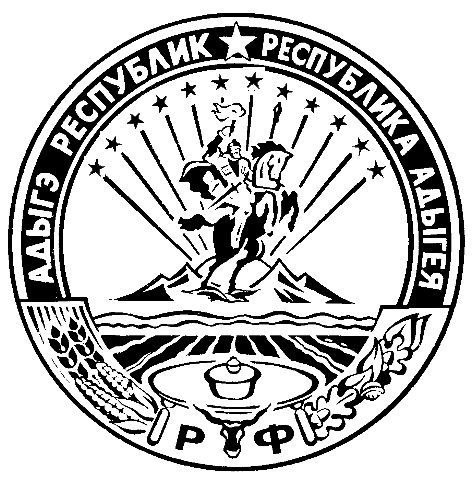 АДМИНИСТРАЦИЯМУНИЦИПАЛЬНОГО ОБРАЗОВАНИЯ«ВОЧЕПШИЙСКОЕ СЕЛЬСКОЕ ПОСЕЛЕНИЕ»385274. Вочепший,ул.Ленина,47факс/тел.9-44-48N
п/пОбъекты налогообложенияНалоговая ставка, %1211) жилые дома, жилые помещения (квартира, комната)0,032) объекты незавершенного строительства в случае, если проектируемым назначением таких объектов является жилой дом;0,033) единые недвижимые комплексы, в состав которых входит хотя бы одно жилое помещение (жилой дом);0,034) гаражи и машино-места;0,035) хозяйственные строения или сооружения, площадь каждого из которых не превышает 50 кв. м и которые расположены на земельных участках, предоставленных для ведения личного подсобного, дачного хозяйства, огородничества, садоводства или индивидуального жилищного строительства.0,0321) объекты налогообложения, включенные в перечень, определяемый в соответствии с пунктом 7 статьи 378.2 НК РФ, в отношении объектов налогообложения, предусмотренных абзацем 2 пункта 10 статьи 378.2 НК РФ1,122) объекты налогообложения, кадастровая стоимость каждого из которых превышает 300 млн. руб.                   2,031) прочие объекты налогообложения0,5